Гостиницы XII Игр в АнапеЗАЯВКИ НА РАЗМЕЩЕНИЯ ВЫСЫЛАТЬ НА АДРЕС: info@sport-service.su Все вопросы, связанные с расселением и трансфером, регулирует официальный оператор: 8 (918) 624-55-47 Ирина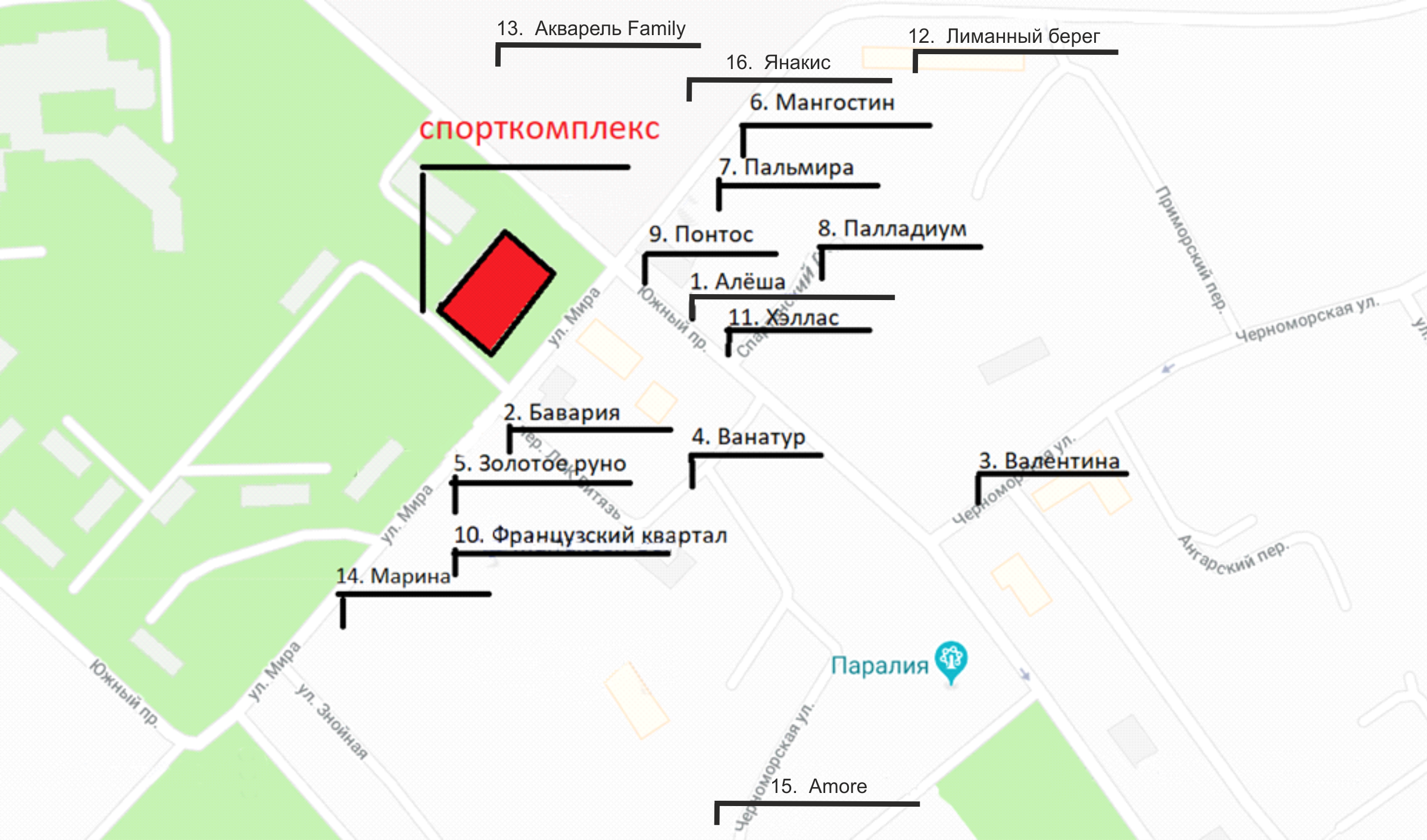 №Название гостиницы АдресСтоимость с 2х разовым питаниемСтоимость с 3х разовым питанием1«Алёша» п. Витязево, пр-т Южный 5А.Контакты: alesha-vit@mail.ru 1 100 р./ч./с. 1 300 р./ч./с.2«Бавария»п. Витязево, пер. ЛОК Витязь 2.Контакты: vip.bavariay@mail.ru 1 300 р./ч./с.1 500 р./ч./с.3«Валентина» п. Витязево, ул. Черноморская 208.Контакты: valentina-vitiazevo@mail.ru 1 200 р./ч./с.1 400 р./ч./с.4«Ванатур» п. Витязево, пер. ЛОК Витязь 2.Контакты: vanatur-vit@mail.ru от 1 000 р./ч./с.от 1 200 р./ч./с.5«Золотое Руно» п. Витязево, ул. Мира, 213.Контакты: zolotoe_runo_anapa@mail.ru 1 400 р./ч./с.1 600 р./ч./с.6«Мангостин» п. Витязево, ул. Мира, д. 201.Контакты: mangostin-vit@mail.ru 1 150 р./ч./с.1 400 р./ч./с.7«Гала Пальмира» п. Витязево, ул. Мира 211/3.Контакты: palmira-23@mail.ru от 1 400 р./ч./с.от 1 600 р./ч./с.8 «Палладиум» п. Витязево, пер.Спартанский 3.Контакты: palladium-vitiazevo@mail.ru 1 200 р./ч./с.1 400 р./ч./с.9«Понтос» (шведский стол)Адрес: п. Витязево, ул. Мира, 211.Контакты: pontos-vitiazevo@mail.ru 3-х местный номер от 1 650 р./ч./с.3-х местный номер от 1 900 р./ч./с.10 «Французский квартал» (шведский стол)п. Витязево, проезд. Старичный, д. 5.Контакты: fk_vitiazevo@mail.ru 2-3-х местный номер2 350 р./ч./с.4-х местный номер1 700 р./ч./с.2-3-х местный номер2 850 р./ч./с.4-х местный номер2 050 р./ч./с.11«Хэллас» п. Витязево, пр-кт. Южный, 5 Б.Контакты: hellas-vit@mail.ru 1 100 р./ч./с.1 300 р./ч./с. 12«Лиманный берег»п. Витязево, ул. Мира 209.Контакты: uts-rsbi@mail.ru1 250 р./ч./с.1 500 р./ч./с.13«Акварель FAMILY»п. Витязево, проспект Южный, 5еКонтакты: uts-rsbi@mail.ru1 400 р./ч./с.1 600 р./ч./с.14«Марина» (шведский стол)Адрес: п. Витязево, ул. Мира, 215.Контакты: marina-klient-anapa@mail.ru 1 400 р./ч./с.1 600 р./ч./с.15«Amorе»п. Витязево, пер. Серебрянный 1Контакты: uts-rsbi@mail.ru1 100 р./ч./с. 1 300 р./ч./с.16«Янакис»п. Витязево, ул. Мира, д. 82.Контакты: uts-rsbi@mail.ru1 200 р./ч./с.1 400 р./ч./с.17Кактусп. Витязево, п. Ориона, д. 6.Контакты: uts-rsbi@mail.ru1 200 р./ч./с.1 400 р./ч./с.Как правило основная делегация спортсменов (участники) расселяются в 3-4-х местных номерах, тренера и представители в 2-х местных номерах под запросКак правило основная делегация спортсменов (участники) расселяются в 3-4-х местных номерах, тренера и представители в 2-х местных номерах под запросКак правило основная делегация спортсменов (участники) расселяются в 3-4-х местных номерах, тренера и представители в 2-х местных номерах под запросКак правило основная делегация спортсменов (участники) расселяются в 3-4-х местных номерах, тренера и представители в 2-х местных номерах под запросКак правило основная делегация спортсменов (участники) расселяются в 3-4-х местных номерах, тренера и представители в 2-х местных номерах под запрос